Platforma zakupowa 	Dotyczy: postępowania w trybie podstawowym na zakup i dostawę sprzętu i osprzętu informatycznego, sprawa nr 32/22 (ID 635992).Zgodnie z postanowieniami art. 222 ust. 5 ustawy Prawo zamówień publicznych (Dz. U. z 2021 r. poz. 1129 z późn. zm.), poniżej przedstawiam informacje jawne ogłoszone przez Zamawiającego na otwarciu ofert ww. postępowania, tj. nazw Wykonawców, którzy złożyli oferty oraz zaoferowali następujące ceny i terminy realizacji zamówienia od dnia złożenia zamówienia:                             DOWÓDCA       płk Janusz KRUPAMarek SWACZYNA
tel.: 261-824-225
14.07.2022 r. T – 2611 – B4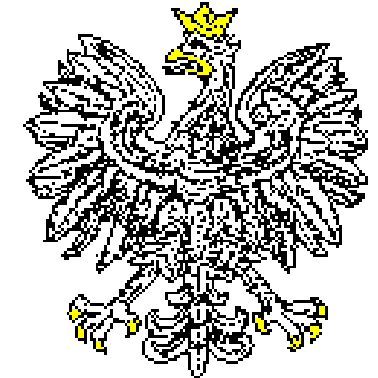 JEDNOSTKA WOJSKOWANR 2063   Nr: JW2063.SZPubl.2611.32.14.2022Data..........................................................02-097 W a r s z a w a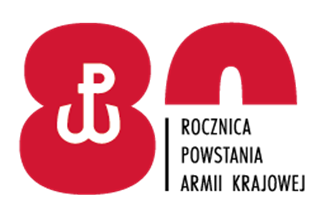 Warszawa, dnia ………….2022 r.Numer ofertyNazwa (firma), adres wykonawcy,
 NIP i REGON CzęśćCena (zł)/ termin realizacji zamówienia od dnia złożenia zamówienia (dni)1.Arkus Marta Węgiel-Mandrak, Artur Mandrak s.c.41-800 Zabrze, ul. Żelazna 32NIP: 6312406985REGON: 3223709661202 802,4041.Arkus Marta Węgiel-Mandrak, Artur Mandrak s.c.41-800 Zabrze, ul. Żelazna 32NIP: 6312406985REGON: 3223709662-2.JM DATA sp. z o.o. sp. K04-697 Warszawa, ul. Zwoleńska 65aNIP: 5242476743REGON: 0155715151179 191,3242.JM DATA sp. z o.o. sp. K04-697 Warszawa, ul. Zwoleńska 65aNIP: 5242476743REGON: 0155715152-3.DISPLAY MEDIA GOŁĘBIOWSKA, POLEWCZYK SP.J.05-090 Raszyn, Al. Krakowska 29NIP: 5342581178REGON: 3696686401179 987,1343.DISPLAY MEDIA GOŁĘBIOWSKA, POLEWCZYK SP.J.05-090 Raszyn, Al. Krakowska 29NIP: 5342581178REGON: 3696686402-